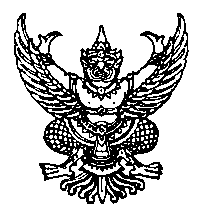 ระเบียบมหาวิทยาลัยธรรมศาสตร์ว่าด้วยเงินสมนาคุณกรรมการที่ทำหน้าที่สอบสวนหรือสอบข้อเท็จจริง (ฉบับที่ ๒)
พ.ศ. ๒๕๔๙-----------------------------โดยที่เป็นการสมควรแก้ไขระเบียบมหาวิทยาลัยธรรมศาสตร์ ว่าด้วยเงินสมนาคุณกรรมการที่
ทำหน้าที่สอบสวนหรือสอบข้อเท็จจริงให้เหมาะสมอาศัยอำนาจตามความในมาตรา ๑๘ (๑๐) แห่งพระราชบัญญัติมหาวิทยาลัยธรรมศาสตร์ 
พ.ศ. ๒๕๓๑ สภามหาวิทยาลัยธรรมศาสตร์จึงตราระเบียบไว้ดังต่อไปนี้ข้อ ๑ ระเบียบนี้เรียกว่า “ระเบียบมหาวิทยาลัยธรรมศาสตร์ ว่าด้วยเงินสมนาคุณกรรมการที่
ทำหน้าที่สอบสวนหรือสอบข้อเท็จจริง (ฉบับที่ ๒) พ.ศ. ๒๕๔๙”ข้อ ๒ ระเบียบนี้ให้ใช้บังคับตั้งแต่วันที่ ๑ มีนาคม พ.ศ. ๒๕๔๙ เป็นต้นไป ข้อ ๓ ให้ยกเลิกความในข้อ ๕ แห่งระเบียบมหาวิทยาลัยธรรมศาสตร์ ว่าด้วยเงินสมนาคุณกรรมการที่ทำหน้าที่สอบสวนหรือสอบข้อเท็จจริง พ.ศ. ๒๕๔๗ และให้ใช้ความต่อไปนี้แทน“ข้อ ๕ ให้กำหนดอัตราการจ่ายเงินสมนาคุณแก่กรรมการในแต่ละครั้งที่มีการประชุม ดังนี้(๑) การประชุมในมหาวิทยาลัย ให้จ่ายครั้งละ ๓๕๐ บาท(๒) การประชุมนอกมหาวิทยาลัย ให้จ่ายครั้งละ ๔๕๐ บาทในกรณีที่กรรมการมิได้เป็นบุคลากรของมหาวิทยาลัย ให้จ่ายเงินสมนาคุณกรรมการเพิ่มเป็นสองเท่าของอัตราที่กำหนดตามวรรคแรกให้อธิการบดีมีอำนาจแก้ไขเปลี่ยนแปลงอัตราเงินสมนาคุณกรรมการตามระเบียบนี้ได้โดยทำเป็นประกาศมหาวิทยาลัย”			                	ประกาศ  ณ  วันที่   ๘   พฤษภาคม   พ.ศ. ๒๕๔๙					         	      (ดร.สุเมธ ตันติเวชกุล)					                นายกสภามหาวิทยาลัย